Volunteer 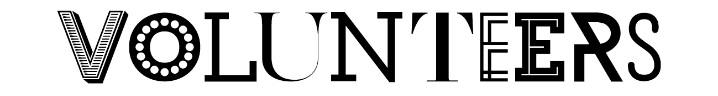 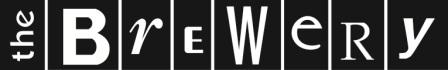 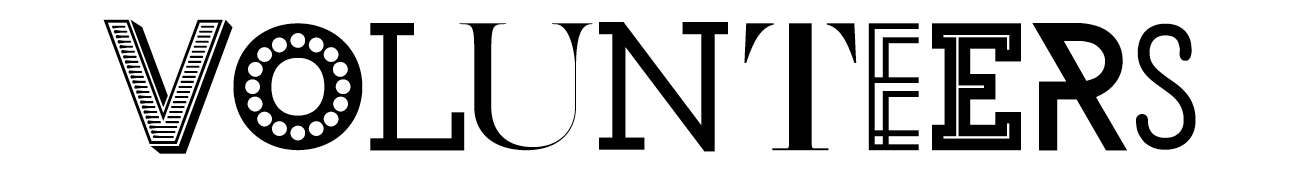 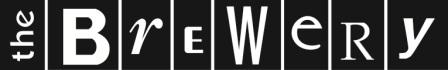 Expression of Interest Thank you for your interest in becoming a Brewery Volunteer.  Our team of volunteers are invaluable to the running of the BreweryOur Privacy Notice for Applicants details how we process and protect your personal information and can be found on the advert on the website.YOUR SKILLS & EXPERIENCEThis page is intentionally blank – it can be used for additional notes or left blank12.  EQUAL OPPORTUNITIES MONITORING FORMWhat is your ethnicity?Ethnic origin is not about nationality, place of birth or citizenship.  It is about the group to which you perceive you belong.  Please tick the appropriate box.  Please return your completed application form to:HR & Admin DepartmentBrewery Arts Centre, 122a Highgate, Kendal   LA9 4HEOr email admin@breweryarts.co.uk PERSONAL DETAILSPERSONAL DETAILSTitle:       Mr/Mrs/Ms/Miss/OtherFirst name(s):Surname:Address:Postcode:Date of Birth:  CONTACT DETAILS CONTACT DETAILS CONTACT DETAILS CONTACT DETAILS Tel No. (Home):                                            Tel No. (Work): Mobile:                                                           Email:                ADVERTISEMENT  - Where did you learn about this job?ADVERTISEMENT  - Where did you learn about this job?ADVERTISEMENT  - Where did you learn about this job?ADVERTISEMENT  - Where did you learn about this job?ADVERTISEMENT  - Where did you learn about this job? Brewery Website   Brewery Poster   Brewery Poster   Brewery Recruitment      Email   Brewery Contact /Word of Mouth   Indeed   Do-it Website   Do-it Website   Cumbria Volunteer Services (CVS)  Social Media Other Method (please specify)   Other Method (please specify)  CRIMINAL CONVICTIONS (see guidance notes)CRIMINAL CONVICTIONS (see guidance notes)CRIMINAL CONVICTIONS (see guidance notes)CRIMINAL CONVICTIONS (see guidance notes)Do you have any criminal convictions which are not ‘spent’ as defined by the Rehabilitation of Offenders Act 1974, or have you been subject to any caution or binding over orders in the last twelve months?Yes         No     If YES please give details of the offence, court and sentence.  Continue on a separate sheet if necessary.Do you have any criminal convictions which are not ‘spent’ as defined by the Rehabilitation of Offenders Act 1974, or have you been subject to any caution or binding over orders in the last twelve months?Yes         No     If YES please give details of the offence, court and sentence.  Continue on a separate sheet if necessary.Do you have any criminal convictions which are not ‘spent’ as defined by the Rehabilitation of Offenders Act 1974, or have you been subject to any caution or binding over orders in the last twelve months?Yes         No     If YES please give details of the offence, court and sentence.  Continue on a separate sheet if necessary.Do you have any criminal convictions which are not ‘spent’ as defined by the Rehabilitation of Offenders Act 1974, or have you been subject to any caution or binding over orders in the last twelve months?Yes         No     If YES please give details of the offence, court and sentence.  Continue on a separate sheet if necessary.REFERENCEPlease provide us with the name and details of an individual who would be willing to provide you with a reference (Personal or Professional) or from Voluntary work.  REFERENCEPlease provide us with the name and details of an individual who would be willing to provide you with a reference (Personal or Professional) or from Voluntary work.  REFERENCEPlease provide us with the name and details of an individual who would be willing to provide you with a reference (Personal or Professional) or from Voluntary work.  REFERENCEPlease provide us with the name and details of an individual who would be willing to provide you with a reference (Personal or Professional) or from Voluntary work.  REFERENCEPlease provide us with the name and details of an individual who would be willing to provide you with a reference (Personal or Professional) or from Voluntary work.  Name:Company if  Applicable:Address: Postcode:Email: Tel No:Mobile:How do you know this person?         How do you know this person?         How do you know this person?         How do you know this person?         How do you know this person?         6.    TYPE OF VOLUNTARY WORK? Please give details of the voluntary position you are applying for (one of the positions currently detailed on our website):AVAILABILITY Please could you give us an idea of the amount of time you have available to volunteer:  AVAILABILITY Please could you give us an idea of the amount of time you have available to volunteer:  AVAILABILITY Please could you give us an idea of the amount of time you have available to volunteer:  AVAILABILITY Please could you give us an idea of the amount of time you have available to volunteer:  OCCUPATION:RETIRED?Yes         No    UNEMPLOYED?Yes         No    8.    CONFIRMATION OF DETAILS I certify that the information I have given in this document is correct.  I understand that you may carry out checks on all of the information I have given and that by deliberately giving false or incomplete answers I will be disqualified from consideration for this post or, in the event of my appointment, may be dismissed without notice.  I also understand that the appointment may be subject to satisfactory references and a Criminal Records Bureau Disclosure if applicable. Signature ………………………………………………………….  Date                                      Vacancy Applied for:9.   SKILLS AND EXPERIENCE Please tell us about the skills and experience you have which is relevant to the type of voluntary work you would like to carry out at the Brewery.10.    INTERESTS Please tell us about the interests you have which are relevant to the type of voluntary work you would like to carry out at the Brewery.11.    PREVIOUS VOLUNTARY WORK Please give details, including location and duration, of any previous or current voluntary work undertaken. Vacancy Applied for:We want to meet the aims and commitments set out in our equality policy.  This includes not discriminating under the Equality Act 2010, and building an accurate picture of the make-up of the workforce in encouraging equality and diversity.Filling in this Equal Opportunities Monitoring Form is entirely voluntary.The information you provide will stay confidential, and be stored securely and limited to staff in the organisation’s Human Resources department.  Anonymous statistics will also be shared with Senior Management and the Arts Council England.  The monitoring form will be detached from the application form before being forwarded to the recruiting manager for short listing.  No information from the monitoring form will be considered in any way during the appointment process.    Further information on how we process your personal information can be found in our Privacy Notice for Applicants.  What sex are you?  Man              Woman             Intersex             Non-Binary               Prefer not to say If you prefer to use your own term, please specify here…………………………………………………What is your sexual orientation?  Heterosexual           Gay                  Lesbian              Bisexual        Prefer not to say     If you prefer to use your own term, please specify here…………………………………………………What age are you?: Up to 19              20-29              30-39             40-49               50-65               66+   Prefer not to say  What is your religion? No religion or belief             Buddhist                 Christian           Hindu                Jewish   Muslim                Sikh                Prefer not to sayIf other religion or belief, please write in ………………….………………………………………………Do you consider yourself to have a disability or health condition?    Yes               No                 Prefer not to say                                   What is the effect or impact of your disability or health condition on your ability to give your best at work?  Please write in here:The information in this form is for monitoring purposes only.  If you believe you need a ‘reasonable adjustment’, then please discuss this with the HR Manager/Manager running the recruitment process.WHITEWHITEWHITEWHITEWHITE English   Welsh   Scottish   Northern Irish   Irish   Gypsy or Irish Traveller   Prefer not to say   Any other white background  (please specify)MIXED/MULTIPLE ETHNIC GROUPSMIXED/MULTIPLE ETHNIC GROUPSMIXED/MULTIPLE ETHNIC GROUPSMIXED/MULTIPLE ETHNIC GROUPSMIXED/MULTIPLE ETHNIC GROUPS White and Black Caribbean   White and Black African   White and Asian  Prefer not to say   Any other mixed background  (please specify)ASIAN/ASIAN BRITISHASIAN/ASIAN BRITISHASIAN/ASIAN BRITISHASIAN/ASIAN BRITISHASIAN/ASIAN BRITISH Indian   Pakistani   Bangladeshi   Chinese   Prefer not to say   Any other asian background  (please specify)BLACK/AFRICAN/CARIBBEAN/BLACK BRITISHBLACK/AFRICAN/CARIBBEAN/BLACK BRITISHBLACK/AFRICAN/CARIBBEAN/BLACK BRITISHBLACK/AFRICAN/CARIBBEAN/BLACK BRITISHBLACK/AFRICAN/CARIBBEAN/BLACK BRITISH African   Caribbean  Prefer not to say   Any other black background  (please specify)OTHER ETHNIC GROUPOTHER ETHNIC GROUPOTHER ETHNIC GROUPOTHER ETHNIC GROUPOTHER ETHNIC GROUP Arab   Prefer not to say   Any other ethnic background  (please specify)